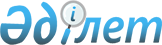 О внесении изменений и дополнений в нормативное постановление Верховного Суда Республики Казахстан от 20 марта 2003 года № 2 "О применении судами некоторых норм гражданского процессуального законодательства"Нормативное постановление Верховного суда Республики Казахстан от 20 мая 2016 года № 3.
      1. Внести в нормативное постановление Верховного Суда Республики Казахстан от 20 марта 2003 года № 2 "О применении судами некоторых норм гражданского процессуального законодательства" (с изменениями и дополнениями, внесенными нормативными постановлениями Верховного Суда Республики Казахстан от 23 июня 2006 года № 5, от 25 декабря 2007 года № 12, от 22 декабря 2008 года № 19, от 30 декабря 2011 года № 5, от 29 декабря 2012 года № 6), следующие изменения и дополнения:
      1) по всему тексту:
      слова "надзорной", "соответствующую надзорную", "о возбуждении надзорного производства по пересмотру обжалованных судебных актов", "в порядке судебного надзора", заменить соответственно словами "кассационной", "кассационную", "о передаче ходатайства с делом для рассмотрения в судебном заседании кассационной инстанции", "в кассационном порядке";
      2) в пункте 2:
      цифры "150", "153", "154", "242", "243", "247", "249" заменить соответственно цифрами "148", "151", "152", "272", "273", "277", "279";
      слова "в части четвертой статьи 150" заменить словами "в части третьей статьи 148";
      3) в пункте 5:
      цифры "27" заменить цифрами "29";
      второе предложение исключить;
      4) в пункте 6 цифры "48", "272" заменить соответственно цифрами "47", "286";
      5) в пункте 7:
      в абзаце первом:
      слова "подпунктами 1) и 3) части второй статьи 36" заменить словами "подпунктами 1), 3), 4), 5) части второй статьи 34";
      в абзаце втором:
      слова "предусмотренных подпунктами 2) и 4) части второй статьи 36 ГПК оснований" заменить словами "предусмотренного подпунктом 2) части второй статьи 34 ГПК основания";
      в абзаце четвертом:
      слово "Постановление" заменить словом "Определение";
      6) в пункте 8:
      абзац второй изложить в следующей редакции:
      "Применительно к подпункту 6) статьи 58 ГПК под другими лицами, допускаемыми судом в качестве представителей, следует понимать лиц, не названных в подпунктах 1), 2), 3), 4), 5) этой статьи, но имеющих высшее юридическое образование и представляющих интересы стороны на основании письменной доверенности. Другие, имеющие высшее юридическое образование лица, также могут быть допущены судом по устному заявлению лица, участвующего в деле (доверителя), занесенному в протокол судебного заседания.";
      цифры "61" заменить цифрами "60";
      7) в пункте 9:
      слова "части десятой статьи 66, части третьей статьи 78 и части восьмой статьи 91" заменить словами "части девятой статьи 73, части второй статьи 79 и части восьмой статьи 82";
      цифры "64-70" заменить цифрами "63, 64, 65, 66, 67, 68, 69, 70, 71, 72, 73";
      8) в пункте 10 цифры "161", "159" заменить соответственно цифрами "158", "156";
      9) в пункте 11:
      цифры "30", "24" заменить соответственно цифрами "27", "23";
      слова "за исключением перечисленных в этой статье дел" заменить словами "за исключением дел, подсудность которых другому суду определена законом";
      после слова "члены" дополнить словами ", в том числе бывшие";
      10) в пункте 12:
      слова "как иски неимущественного характера, хотя и свидетельствуют о наличии денежного требования" заменить словами "согласно подпункту 2) части первой статьи 104 ГПК и Кодекса Республики Казахстан "О налогах и других обязательных платежах в бюджет (Налоговый кодекс)", если истец в соответствии с законодательством не освобожден от уплаты государственной пошлины";
      слово "Однако" исключить;
      цифры "111" заменить цифрами "113";
      слова "от суммы компенсации" заменить словами "от удовлетворенной части иска";
      11) дополнить пунктом 12-1 следующего содержания:
      "12-1. В соответствии с частью первой статьи 164 ГПК подготовка гражданских дел к судебному разбирательству должна быть проведена не позднее пятнадцати рабочих дней со дня принятия искового заявления. В исключительных случаях, по делам особой сложности, кроме дел о взыскании алиментов, о возмещении вреда, причиненного повреждением здоровья, а также по случаю потери кормильца и по требованиям, вытекающим из трудовых правоотношений, по истечении срока, предоставленного для подготовки дела к судебному разбирательству, этот срок может быть продлен дополнительно на один месяц по определению судьи.
      В пределах указанного срока суд выполняет ряд процессуальных действий, в том числе обязывает ответчика представить в суд отзыв на исковое заявление (часть первая статьи 165 ГПК). Согласно части второй статьи 166 ГПК отзыв представляется в установленный судом срок, обеспечивающий возможность ознакомления с ним до начала судебного заседания.
      Исходя из указанных норм ГПК, разъяснить судам, что срок подачи отзыва устанавливается судом исходя из отдаленности проживания или местонахождения ответчика и других объективных причин, но в пределах срока, установленного для подготовки дела к судебному разбирательству (часть первая статьи 164 ГПК).";
      12) в пункте 13:
      цифры "180", "181", "189", "201" заменить соответственно цифрами "189", "190", "198", "208";
      дополнить абзацами вторым и третьим следующего содержания:
      "В соответствии с частью первой статьи 198 ГПК отложение разбирательства дела допускается, если суд сочтет невозможным рассмотрение дела в этом судебном заседании вследствие неявки кого-либо из лиц, участвующих в деле, необходимости представления или истребования дополнительных доказательств по правилам статьи 73 ГПК, при предъявлении встречного иска в случае, предусмотренном частью второй статьи 153 ГПК, необходимости совершения иных процессуальных действий.
      Для обеспечения достаточной обоснованности отложений, разъяснить судам, что в ходе рассмотрения гражданских дел количество отложений, как правило, не должно превышать четырех раз.";
      13) в пункте 14:
      абзац первый изложить в следующей редакции:
      "Ответчик вправе признать иск полностью или в части при подготовке дела к судебному разбирательству или до удаления суда в совещательную комнату, путем подачи письменного заявления в судах первой и апелляционной инстанций.";
      в абзаце втором:
      слова ", после чего выносит определение о принятии либо отклонении заявления ответчика о признании иска" и второе, третье предложения исключить;
      дополнить абзацами третьим и четвертым следующего содержания:
      "Если ответчиком иск признан частично, то решение принимается по всем предъявленным требованиям после проведения судебного разбирательства и принятия признания иска судом. Исследование доказательств производится только в той части, в которой иск ответчиком не признан. При признании иска в части принятие решения в предварительном судебном заседании не представляется возможным ввиду необходимости исследования доводов сторон, доказательств, в связи с чем, необходимо назначение дела к судебному разбирательству.
      О принятии признания иска ответчиком полностью или в части либо о непринятии такого признания по основаниям, предусмотренным частью второй статьи 48 ГПК, указывается в решении или постановлении суда. Отдельное определение по данному вопросу не выносится.";
      14) в пункте 15 слова "поступления заявления в суд" заменить словами "окончания подготовки дела к судебному разбирательству";
      15) в пункте 16 абзац первый изложить в следующей редакции:
      "Если должником в течение десяти рабочих дней со дня получения копии судебного приказа или со дня, когда ему стало известно о его вынесении, будут направлены в суд возражения против заявленного требования, то судья обязан в срок, не позднее трех рабочих дней, вынести определение об отмене судебного приказа либо об отказе в его отмене. Если срок на подачу таких возражений пропущен ответчиком по уважительным причинам, то, в соответствии со статьей 126 ГПК, он может быть восстановлен.";
      16) в пунктах 17 и 18 цифры "260", "332" заменить соответственно цифрами "256", "401";
      17) в пункте 19:
      абзац первый изложить в следующей редакции:
      "Предусмотренный частью третьей статьи 403 ГПК срок на подачу апелляционной жалобы (протеста) на решение суда следует исчислять со дня вынесения решения в окончательной форме, за исключением случаев, установленных ГПК, а для лиц, не участвовавших в судебном разбирательстве, со дня направления им копии решения.";
      в абзаце втором:
      после слова "пяти" дополнить словом "рабочих";
      слова "пятнадцати дней" заменить словами "одного месяца";
      18) в пункте 20:
      подпункты 2) и 3) исключить;
      в подпункте 4) второе предложение исключить;
      дополнить подпунктом 5) следующего содержания:
      "5) решения судов первой инстанции о выдворении иностранца или лица без гражданства за пределы Республики Казахстан.";
      19) в пункте 21:
      цифры "128" заменить цифрами "126";
      слова "частью четвертой статьи 344" заменить словами "частью первой статьи 429";
      20) в пункте 22 цифры "345", "347" заменить соответственно цифрами "412", "413";
      21) в пункте 23:
      цифры "189, 242, 243, 247, 249" заменить соответственно цифрами "198, 272, 273, 277, 279";
      слово "постановление" заменить словом "определение";
      22) в пункте 24:
      в абзаце втором:
      цифры "65", "66" заменить соответственно цифрами "72", "73";
      дополнить вторым предложением следующего содержания:
      "В случае, предусмотренном частью второй статьи 404 ГПК, доказательства могут быть представлены суду апелляционной инстанции.";
      23) в пункте 26:
      слова "статьей 365" заменить словами "частью второй статьи 427";
      цифры "247", "249" заменить соответственно цифрами "277", "279";
      в абзаце втором слово "Постановления" заменить словом "Определения";
      24) пункт 27-1 изложить в следующей редакции:
      "27-1. Лицо, подавшее апелляционную жалобу, вправе отказаться от нее до вынесения судом апелляционной инстанции постановления или отозвать ее в суде первой инстанции. Прокурор вправе отозвать протест до вынесения судом апелляционной инстанции постановления.
      О принятии отказа от апелляционной жалобы суд апелляционной инстанции выносит определение, которым прекращает апелляционное производство, если решение не обжаловано другими лицами или не опротестовано вышестоящим прокурором (часть вторая статьи 409 ГПК).
      В случае отзыва жалобы, протеста суд выносит определение о возвращении, которое обжалованию и опротестованию не подлежит.";
      25) пункты 27-2 и 27-3 исключить;
      26) пункт 28 изложить в следующей редакции:
      "28. В соответствии с частью первой статьи 434 ГПК вступившие в законную силу судебные акты местных и других судов, в случае соблюдения апелляционного порядка их обжалования, а также судебные акты специализированной судебной коллегии Верховного Суда Республики Казахстан, могут быть пересмотрены в кассационном порядке по ходатайствам, поданным сторонами и их представителями, другими лицами, участвующими в деле. Согласно части второй статьи 441 ГПК лица, не привлеченные к участию в деле, вправе обжаловать названные судебные акты только в том случае, если этими актами разрешен вопрос об их правах и обязанностях.";
      27) пункт 29 изложить в следующей редакции:
      "29. Согласно части первой статьи 436 ГПК ходатайство может быть подано (протест внесен) в течение шести месяцев со дня вступления в законную силу обжалованного (опротестованного) судебного акта. Шестимесячный срок на подачу ходатайства (протеста) исчисляется со дня вступления судебного акта в законную силу по правилам, предусмотренным статьей 431 ГПК.
      Если вступившие в законную силу судебные акты судом кассационной инстанции изменены или отменены с вынесением нового решения, то срок обжалования такого постановления следует исчислять со дня его вынесения.
      Ходатайство, поданное с пропуском шестимесячного срока и без ходатайства о его восстановлении, в соответствии с подпунктом 3) части первой статьи 442 и подпунктом 3) части первой статьи 444 ГПК возвращается лицу, его подавшему.
      Если при рассмотрении ходатайства, к которому приобщено ходатайство о восстановлении пропущенного срока на его подачу, будет установлено, что отсутствуют предусмотренные частью пятой статьи 438 ГПК основания для пересмотра вступившего в законную силу судебного акта, то в соответствии с подпунктом 3) части первой статьи 442 и подпунктом 3) части первой статьи 444 ГПК выносится постановление о возвращении ходатайства.
      В случае подачи в Генеральную прокуратуру Республики Казахстан в пределах шестимесячного срока ходатайства о внесении протеста в кассационную инстанцию, но фактического внесения прокурором протеста с нарушением срока, указанный срок в соответствии с частью четвертой статьи 436 ГПК продлевается судом кассационной инстанции.
      Если по результатам рассмотрения ходатайства, поданного с нарушением шестимесячного срока и содержащего ходатайство о его восстановлении, вынесено постановление о возбуждении кассационного производства по пересмотру обжалованных судебных актов, то суд кассационной инстанции в судебном заседании разрешает вопрос о восстановлении этого срока в порядке, предусмотренном частью третьей статьи 450 ГПК. В аналогичном порядке суд кассационной инстанции рассматривает вопрос о восстановлении срока подачи протеста прокурором. Срок подачи ходатайства (протеста), пропущенный по неуважительным причинам, восстановлению не подлежит, а ходатайство (протест) возвращается без рассмотрения.";
      28) в пункте 30:
      слова "частью третьей статьи 387" заменить словами "частью пятой статьи 438";
      слова "частью первой статьи 366" заменить словами "частью четвертой статьи 427";
      29) в пункте 31:
      слова "частью третьей статьи 37" заменить словами "частью пятой статьи 35";
      цифры "366" заменить цифрами "427";
      30) в пункте 32 цифры "189" заменить цифрами "198";
      31) в пункте 33 цифры "396" заменить цифрами "448";
      32) пункт 35 изложить в следующей редакции:
      "35. Разглашение содержания особого мнения судьи апелляционной и кассационной инстанции не допускается. С особым мнением вправе ознакомиться суд кассационной инстанции при рассмотрении данного дела.";
      33) в пункте 40 цифры "253" заменить цифрами "270".
      2. Согласно статье 4 Конституции Республики Казахстан настоящее нормативное постановление включается в состав действующего права, является общеобязательным и вводится в действие со дня первого официального опубликования.
					© 2012. РГП на ПХВ «Институт законодательства и правовой информации Республики Казахстан» Министерства юстиции Республики Казахстан
				
Председатель Верховного Суда
Республики Казахстан
Судья Верховного Суда
Республики Казахстан,
секретарь пленарного заседания
К. МАМИ